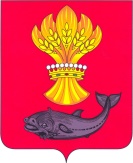 СОВЕТ НАРОДНЫХ ДЕПУТАТОВПАНИНСКОГО МУНИЦИПАЛЬНОГО РАЙОНАВОРОНЕЖСКОЙ ОБЛАСТИР Е Ш Е Н И Еот 13.03.2019 № 175р.п. ПаниноВ соответствии с частью 4 статьи 15 Федерального закона от 06.10.2003 № 131-ФЗ «Об общих принципах организации местного самоуправления в Российской Федерации», Уставом Панинского муниципального района Воронежской области, рассмотрев решения Советов народных депутатов городских и сельских поселений Панинского муниципального района Воронежской области о передаче полномочий по предоставлению градостроительного плана земельного участка, Совет народных депутатов Панинского муниципального района Воронежской области р е ш и л:1. Принять к осуществлению полномочия органов местного самоуправления Панинского городского поселения и Перелешинского городского поселения, Дмитриевского сельского поселения, Ивановского сельского поселения, Красненского сельского поселения, Краснолиманского сельского поселения, Криушанского сельского поселения, Михайловского сельского поселения, Октябрьского сельского поселения, Прогрессовского сельского поселения, Росташевского сельского поселения, Чернавского сельского поселения Панинского муниципального района Воронежской области по предоставлению градостроительного плана земельного участка.2. Администрации Панинского муниципального района Воронежской области заключить соглашения с администрациями городских и сельских поселений Панинского муниципального района Воронежской области о передаче полномочий, указанных в пункте 1 настоящего решения, на срок с 01.02.2019 по 31.12.2019.3. Опубликовать настоящее решение в официальном периодическом печатном издании Панинского муниципального района Воронежской области «Панинский муниципальный вестник», а также разместить на официальном сайте органов местного самоуправления Панинского муниципального района Воронежской области в информационно-телекоммуникационной сети «Интернет» (http://www. panino-region.ru/).4. Настоящее решение вступает в силу со дня его принятия.ГлаваПанинского муниципального района Н.В. ЩегловПредседательСовета народных депутатовПанинского муниципального района В.Д. ЖукавинО принятии к осуществлению полномочий органов местного самоуправления городских и сельских поселений Панинского муниципального района Воронежской области по предоставлению градостроительного плана земельного участка 